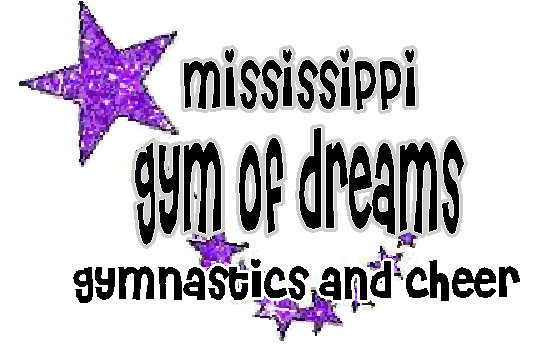 327 Brookhaven StBrookhaven, MS  39601601-833-6451msgymofdreams@cableone.netDear Prospective Sponsor:The youth of today are our future leaders.  Investing in our youth is not only wise, but necessary to ensure a successful future.  Developing our youth is the commitment of MS Gym of Dreams.  We are an All-Star Cheerleading and Competitive Gymnastics Gym with over 150 students currently enrolled in our competitive program.    We train all year to compete with other All-Star Cheer and Gymnastic teams throughout Mississippi and the surrounding states.  We at Gym of Dreams believe that competitive cheerleading and gymnastics provides a great opportunity for all children.  We emphasize discipline and teamwork to meet all of our goals.  Sponsorships help offset costs of uniform expenses and competition.  Your sponsorship will go a long way and directly benefit the Gym of Dreams athlete who brought you this sponsorship letter.  All donations will benefit your cheerleader 100% and is overseen by our non-profit fundraising committee.  We invite you to come and visit our facility to see your sponsorship dollars in action.  All sponsors are listed on our website:  www.msgymofdreams.com.  For businesses or self-employed individuals, sponsorships can be considered tax deductible advertising for your company (consult your accountant) as we use our website to advertise your business throughout the season.  We will also sponsorship banners this year.  Each sponsor will be listed according to their level on a banner and hung in the gym.  We are excited to have this additional form of advertisement.For further information, you are welcome to visit our website, send an e-mail, stop by our location, or give us a call at 601-833-6451.Sincerely,MS Gym of DreamsSPONSORSHIP FORMThank you for your willingness to sponsor________________________________________a MS Gym of Dreams Competitive AthletePlease choose one of the following levels of sponsorship:Friends & Family  Donation of up to $49Silver Sponsor  Donation of $50-$99Teal Sponsor  Donation of $100-$250Purple Sponsor  Donation of $250 +Name of Sponsor (to be displayed on website) ___________________________Address _______________________________________________________			Street					City, State	     Zip CodeAmount of Donation ___________   Payment Cash_______ Check Number_________ (payable to MS Gym of Dreams)Thank you for your dedication to our youth and for helping make this activity possible!